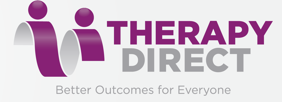 THERAPY FACILITY NAME								ADDRESSPhone:				Fax:								AddressPHYSICAL THERAPY PROGRESS NOTEDate of Visit:_____________   					Total Visits Attended to Date: __________    Patient Name:DOB: MM/DD/YYYY               Gender: M/FDiagnoses:Surgery Type/Date:Referring Physician:DOI/Onset date:Patient Occupation:Employer:Current Work Status:Last Day Worked:PDL Current:PDL Required for Job:SUBJECTIVESUBJECTIVESelf-Reported Progress LevelChanges in Co-morbidities/Medications:Pain Location/Behavior:Pain Rating (VAS):Current:Best:Worst:Contraindications/Precautions:Current Chief Complaint(s):Current Functional Limitations (incl. job specific):Updated Outcome Score:Other Subjective Comments:Other Subjective Comments:OBJECTIVEOBJECTIVEObservations:Posture:Palpation (specify location and findings):Joint Mobility (specify location & findings):Special Tests (Orthopedic) – Specify test & result:Special Tests (Balance/Neuro) – Specify test & result:Blood Pressure Resting:Blood Pressure w/exertion:Heart Rate Resting:Heart Rate w/exertion:Gait assessment (incl. any assistive device used):Functional Tests (specify test & result):Sensation:Other Objective Findings/Comments:MOVEMENT:Joint & MotionAROM(* indicates painful)PROM(*indicates painful)STRENGTH(*indicates painful)i.e. Shoulder Flexion◊Last = Last measureR◊LastLL◊LastR◊LastL◊LastR◊LastL◊LastDynamometer TestingMaterials Handling Tests (Job Specific):Current:At Eval:Materials Handling Tests (Job Specific):Current:At Eval:Materials Handling Tests (Job Specific):Current:At Eval:Materials Handling Tests (Job Specific):Current:At Eval:Materials Handling Tests (Job Specific):Current:At Eval:Materials Handling Tests (Job Specific):Current:At Eval:Materials Handling Tests (Job Specific):Current:At Eval:Materials Handling Tests (Job Specific):Current:At Eval:Materials Handling Tests (Job Specific):Current:At Eval:Materials Handling Tests (Job Specific):Current:At Eval:Materials Handling Tests (Job Specific):Current:At Eval:Materials Handling Tests (Job Specific):Current:At Eval:Materials Handling Tests (Job Specific):Current:At Eval:Materials Handling Tests (Job Specific):Current:At Eval:Non-Materials Handling Tests (Job Specific):Current:At Eval:Non-Materials Handling Tests (Job Specific):Current:At Eval:Non-Materials Handling Tests (Job Specific):Current:At Eval:Non-Materials Handling Tests (Job Specific):Current:At Eval:Non-Materials Handling Tests (Job Specific):Current:At Eval:Non-Materials Handling Tests (Job Specific):Current:At Eval:Non-Materials Handling Tests (Job Specific):Current:At Eval:Non-Materials Handling Tests (Job Specific):Current:At Eval:Non-Materials Handling Tests (Job Specific):Current:At Eval:Non-Materials Handling Tests (Job Specific):Current:At Eval:Non-Materials Handling Tests (Job Specific):Current:At Eval:Non-Materials Handling Tests (Job Specific):Current:At Eval:Non-Materials Handling Tests (Job Specific):Current:At Eval:Non-Materials Handling Tests (Job Specific):Current:At Eval:ASSESSMENTSummary of treatment provided and progress:Barriers to Rehab:Current Impairments:Job Specific Functional Deficits:Additional Treatment Recommended (Incl. frequency, duration and clinical rationale):Rehab Potential:GOALS (Job Specific – Include Return to Work Goals)GOALS (Job Specific – Include Return to Work Goals)GOALS (Job Specific – Include Return to Work Goals)GOALS (Job Specific – Include Return to Work Goals)GoalShort/LongTermTime FrameMet / Unmet / % MetPLANPLANContinued Treatment recommended?Recommended Frequency/Duration to continue:Total # of Visits Authorized:Total # of Visits Attended:Surgical Restrictions/Precautions:Planned Services:Planned Services:Plan Comments:Plan Comments:Treating Therapist Name/License #:Treating Therapist Signature:Physician Signature:Date:Physician Name:Physician Comments/Recommendations:Physician Comments/Recommendations: